Publicado en  el 01/12/2016 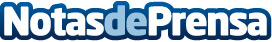 Los 13 nuevos pueblos más bonitos de EspañaEl turismo rural es uno de los atractivos más importantes que España tiene en su poder. Es por ese motivo que, a continuación, se van detallar los 13 pueblos más bonitos de España para poder visitar durante alguna escapada o en vacacionesDatos de contacto:Nota de prensa publicada en: https://www.notasdeprensa.es/los-13-nuevos-pueblos-mas-bonitos-de-espana_1 Categorias: Viaje http://www.notasdeprensa.es